Appendix BState of Preschool 2014 Questionnaire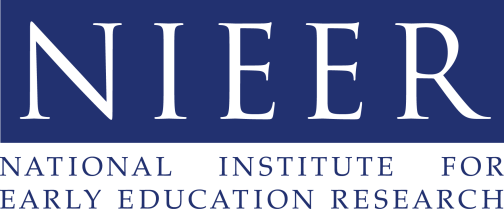 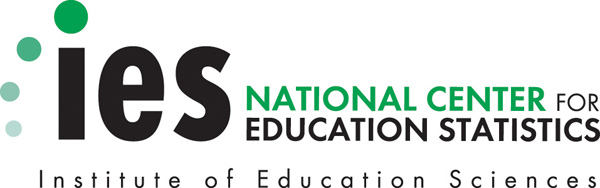 2014 State Yearbook Survey LoginWelcome to the 2014 State of Preschool Yearbook Survey. Thank you very much for your continued help with NIEER's reports on state-funded preschool programs. We are gathering information for “The State of Preschool 2014: State Preschool Yearbook”, which will focus on the 2013-2014 program year. If you have any questions while you are working on the web survey, please contact Megan Carolan at (848) 932-3137 (mcarolan@nieer.org), Jen Fitzgerald (848) 932-3138, (jfitzgerald@nieer.org) or Jim Squires (802) 425-2608 (jsquires@nieer.org).  Questions about content can also be directed to Chris Chapman at (202) 502-7414 (chris.chapman@ed.gov). Please complete the survey and submit your responses no later than Monday August 19th. After you submit your responses, we will be in touch to confirm that we have correctly interpreted the data from your state.We ask that you keep the definitions below in mind as you complete the survey: 
State of Preschool: The Yearbook focuses on state-funded preschool initiatives meeting these criteria below. The initiative is funded, controlled, and directed by the state.The initiative serves children of prekindergarten age, usually 3 and/or 4. Although initiatives in some states serve broader age ranges, programs that serve only infants and toddlers are excluded.Early childhood education is the primary focus of the initiative. This does not exclude programs that offer parent education, but does exclude programs whose main focus is on parent education. Programs that focus on parent work status or programs where child eligibility is tied to work status are also excluded.The initiative offers a group learning experience to children at least two days per week.State-funded preschool education initiatives must be distinct from the state's system for subsidized child care. However, preschool initiatives may be coordinated and integrated with the subsidy system for child care.The initiative is not primarily designed to serve children with disabilities, but may include children with disabilities.State supplements to the federal Head Start program are considered to constitute de facto state preschool programs if they substantially expand the number of children served, and the state assumes some administrative responsibility for the programs. State supplements to fund quality improvements, extended days, or other program enhancements and that expand enrollment minimally are not considered equivalent to a state preschool program.3-year-old/4-year-old/5-year-old: For this survey, children considered to be 3 years old during the 2013-2014 school year are those eligible for entry into kindergarten two years later, during the 2015-2016 school year. Children considered to be 4 years old during the 2013-2014 school year are those eligible for entry into kindergarten one year later, during the 2014-2015 school year. Children considered to be 5 years old during the 2013-2014 school year are 5-year-olds who were already eligible for kindergarten at the beginning of the 2013-2014 program year. 


We greatly appreciate your help and thank you for your participation.Please answer all questions using data from the 2013-2014 program year, unless otherwise indicated.Introduction1	In 2012-2013, the name of your state prekindergarten initiative was Prior Year Name. Was the name the same in 2013-2014? 1. Yes  2. No  1a	What was the name of your state prekindergarten initiative in 2013-2014?	____________________________________2	What state agency or agencies exercise(s) administrative authority over this state prekindergarten initiative? (Check all that apply, and specify the name of this agency in your state in the column to the right. If there are multiple agencies with administrative authority, please explain in the textbox below.) State Department of Education						___________________ State Office of School Readiness or Early Childhood Education 	 __________________ State Head Start Collaboration Office 					___________________ State Human Services Agency 					___________________ Other (Please specify) ____________					___________________If you have additional detail, please enter it in this textbox below:______________________________________________________Access3	We would like to get information about the geographic availability of this state prekindergarten initiative and the coverage across the state's school districts, counties, or towns. Please fill in information by school district if possible. If not possible, please fill in one of the other options.Programs are offered in:
(Please fill in the two boxes below and select one geographic unit. For example, your answer could be "7 out of 10 School districts".)If you have additional detail please enter it in this textbox below:_____________________________________________________4	Are districts/counties/towns in your state required to offer this prekindergarten initiative? 1. Required for all 2. Required for some (Please describe)	_____________________________________________________3. Not required, but funds are available to any district/county/town choosing to offer the program  4. Not required, but funding is awarded on a competitive basis  If you have additional detail, please enter it in this textbox below:_____________________________________________________AccessResponses to questions 5-9 and 10b require finalized, unduplicated enrollment counts for the 2013-2014 program year. Unduplicated enrollment figures include all children served on a specific date in time (preferably in fall 2013 unless fall data are not representative of enrollment counts that year). A duplicated enrollment count, which is not requested here, is the total number of individual children who enrolled during the course of the year, for any length of time. If you cannot provide an unduplicated count, please provide the number of funded enrollment slots and explain in your answer to Q6. Please do not count children in the home-based option in any of the enrollment counts for questions 5-9 and 10b.  Please also do not include children paying full tuition or funded solely through local dollars in the enrollment counts for questions 5-9, 10b. 5a	How many children were enrolled in this state-funded prekindergarten initiative as of your fall 2013 cut-off date (e.g., October 1st)? Provide an unduplicated enrollment count if possible, and only include children enrolled in center-based pre-K programs. Please provide an enrollment number that is consistent with the 2012-2013 response of prior year data children.  Note: If the enrollment numbers are not yet available, please fill in the boxes with a ( -1) and go to question 5b.If you have additional detail, please enter it in this textbox below:_____________________________________________________5b	If final enrollment numbers are not yet available, please indicate the date by which you expect to have this information: _____________________________________________________6	If the enrollment total in question 5a is not an unduplicated enrollment count, please describe what the number is (e.g., funded slots, duplicated count, etc.). If the enrollment reflects a time other than fall 2013, please indicate that date._____________________________________________________Access7	Of the total number of enrolled children in question 5a, how many were identified as English Language Learners?_____________________________________________________8	Are children who received special education services (i.e., had IEPs or IFSPs) counted in the enrollment total in question 5a?1.	Yes2.	No, children who receive special education services may attend state pre-K classrooms, but are not counted in state pre-K enrollment  3.	No, children in state pre-K classrooms do not receive special education services If you have additional detail, please enter it in this textbox below:_____________________________________________________8a  How many children who received special education services (i.e., had IEPs or IFSPs) were enrolled in this state prekindergarten initiative as of your fall 2013 cut-off date (e.g., October 1st)? Provide an unduplicated enrollment count if possible, and only include children who received special education services while enrolled in center-based pre-K programs. Note: If the special education enrollment numbers are not yet available, please fill in the boxes with a (-1) and go to Q9.If you have additional detail, please enter it in this textbox below:_____________________________________________________Access9	Please provide information about which agencies exercise administrative responsibility over the program. Answers should reflect agency with administrative responsibility, rather than the location of services, as has been requested in the past. Of the total enrollment mentioned in question 5a, how many children were enrolled in this state prekindergarten initiative as of fall 2013 under the administrative authority of the following agencies? (Note: The total enrollment as reported in question 5a should equal the total of children in all settings listed below.  If the breakdown by auspice is unknown, please fill in the boxes with a -1).  	Public Schools						_____________ children	Nonpublic Schools					_____________ childrenIf enrollment by auspice does not add up to total enrollment as reported in question 5a, please explain: _____________________________________________________If you have additional detail, please enter it in this textbox below:_____________________________________________________Operating ScheduleFor questions 10 – 10b, please use the following definitions, which are revised from previous years:Extended day: 		Eight or more hours per daySchool day: 		At least 4 hours but fewer than 8 hours per dayPart day: 		Fewer than 4 hours per day10	How many hours per day is this state prekindergarten initiative funded to operate using state funds? (Check all that apply) 	Extended day (specify number of hours:)  				________________	School day (specify number of hours:) 				________________	Part day (specify number of hours:) 					________________	Determined locally, hours vary by program, or another operating schedule is used (Please describe, including the most common operating schedule:) _____________________________________________________If you have additional detail, please enter it in this textbox below:_____________________________________________________10a	Is there a formal partnership at the state level to provide extended-day services through collaboration with other agencies and programs (for example, Head Start providers, child care centers, etc.)	1. Yes  	Specify: _______________________2. NoIf you have additional detail, please enter it in this textbox below:_____________________________________________________10b Please provide more information about the operating schedule of the programs in which children attend pre-K.  Of the total enrollment mentioned in question 5a, how many children were enrolled in this state prekindergarten initiative as of fall 2013 in programs that had the following operating schedules? (Note: The total enrollment as reported in question 5a should equal the total of children in all operating schedules listed below).  Note: If enrollment by operating schedule is unknown, please fill in the boxes with -1.If enrollment by operating schedule does not add up to total enrollment as reported in question 5a, please explain: _____________________________________________________If you have additional detail, please enter it in this textbox below:_____________________________________________________11	How many days per week is this state prekindergarten initiative funded to operate using state funds?1.	4 days per week  2.	5 days per week   3.	Determined locally, days vary by program, or another operating schedule is used (Please describe, including the most common operating schedule:) _____________________________________________________If you have additional detail, please enter it in this textbox below:_____________________________________________________12	What is the state-funded annual operating schedule for this state prekindergarten initiative? 1.	School year or academic year 2.	Full calendar year 3.	Other (Please describe:) _____________________________________________________4.	Determined locally or varies by program (Please describe, including the most common operating schedule:) 	_____________________________________________________If you have additional detail, please enter it in this textbox below:_____________________________________________________Age Eligibility13  In the table below, please enter the age eligibility requirements for prekindergarten (minimum and maximum age) and kindergarten as requested for 2013-2014 using the drop down menus providedAny age exceptions or details can be reported in Q14 following.)14 Does state policy allow any exceptions to the age requirement for prekindergarten or kindergarten eligibility (such as exemptions from minimum or maximum age requirements for children with special needs): 1. Yes, (Please describe exceptions stipulated in state policy) __________________	2. No 14a	What is the state policy on enrolling children in this state prekindergarten initiative when they are age-eligible for kindergarten at the start of the school year? (Check all that apply.) Kindergarten-age eligible children with documented disabilities may enroll in pre-K  Kindergarten-age eligible children may enroll in pre-K at the local program's discretion or at the request of parents  Kindergarten-age eligible children may enroll and repeat 4-year-old prekindergarten 	 Kindergarten-age eligible children may only enroll in pre-K if they have not yet attended 4-year-old prekindergarten before  Children may not enroll in this state pre-K initiative if they are age eligible for kindergarten at the start of the year  State policy does not regulate the enrollment of kindergarten-age eligible children in pre-K If you have additional detail, please enter it in this textbox below:_____________________________________________________Other Eligibility Policies15	Aside from age, how is eligibility determined for individual children for this state prekindergarten initiative? You will be given the opportunity to provide more information about eligibility in subsequent questions.1. All age-eligible children in districts offering the program, or in the entire state, may enroll2. Eligibility is determined by individual child or family characteristics in addition to ageIf you have additional detail, please enter it in this textbox below:_____________________________________________________16 Is a state-specified income requirement used as an eligibility criterion for this state prekindergarten initiative? (If your answer is Yes, you will be given the opportunity to explain your answer on the following page.)1. Yes 2. NoIf you have additional detail, please enter it in this textbox below:_____________________________________________________Other Eligibility Policies17 What was the state-specified income requirement during the 2013-2014 program year? 1.	100% of the federal poverty level (FPL) 2.	Eligible for free lunch, or 130% of FPL 3.	Eligible for free or reduced-price lunch, or 185% of FPL 4.	Other percentage of FPL (please specify:)  ________________5.	Percentage of state median income (please specify:)  ________________6.	Other (please describe:)  ______________________If you have additional detail, please enter it in this textbox below:_____________________________________________________17b	To whom, or to what percentage of children, does the income requirement apply?_____________________________________________________Other Eligibility Policies18	Can eligibility for this state prekindergarten initiative be determined by any of the following risk factors? (Check all that apply.)		Disability or developmental delay of the child	Low parental education level 	History of abuse, neglect, or family violence 	Homelessness or unstable housing 	Non-English speaking family 	Parental substance abuse 	Risk that child will not be ready for kindergarten 	Teen parent 	Low birth weight or other child health risk 	Child is or was in foster care 	Parent is on active military duty 	Locally determined risk factors (Please specify:) _________________________________________	Other risk factors (Please specify:) ____________________________________________________       	No, there are no risk factors other than the state-specified income requirement.  If you have additional detail, please enter it in this textbox below:_____________________________________________________18a	How many of the specified risk factors must be present for eligibility?_____________________________________________________If you have additional detail, please enter it in this textbox below:_____________________________________________________18b	How do these risk factors relate to the income cutoff for the state pre-K program?1.	Children must have the above number of risk factors in addition to meeting the income cutoff 2.	Meeting the income cutoff can count as one of the risk factors  3.	Other (Please specify:) _____________________________________________________4. 	Not applicable/no income cutoff If you have additional detail, please enter it in this textbox below:_____________________________________________________Other Eligibility Policies19	Is there a sliding payment scale based on income?  1. Yes 2. No 3. Determined locally 19a	To whom, or to what subgroup of children, does the sliding payment scale apply?_____________________________________________________20	Is child eligibility for this state prekindergarten initiative ever reassessed after a child has been enrolled in the program?  1. Yes 2. No 20a	How often is eligibility reassessed, what factors are considered in the reassessment process, and what happens to enrolled children who are deemed ineligible?_____________________________________________________Program Standards21	What is the maximum class size allowed for classes with predominantly...If you have additional detail, please enter it in this textbox below:_____________________________________________________22  What is the staff-child ratio requirement for classes with predominantly...If you have additional detail, please enter it in this textbox below:_____________________________________________________23	Which meals are required for all state pre-K participants. This includes meals offered due to requirements not set specifically by this state prekindergarten initiative as well as meals that must be offered even if some or all children pay for them, such as lunch in a public school setting. (Check all that apply)	Breakfast 	Lunch 	Snack 	Requirements depend on length of program day (please specify:) 	_____________________________________________________	No meals are required If you have additional detail, please enter it in this textbox below:_____________________________________________________24	Is this state prekindergarten initiative required to provide BOTH screening AND referral for...If you have additional detail, please enter it in this textbox below:_____________________________________________________25	What are the state policy requirements for teaching pre-K children who do not speak English as their primary language, and for supporting their families and teachers? (Check all that apply.)	Bilingual classes are permitted in pre-K  Monolingual non-English classes are permitted in pre-K   Professional development or coaching is provided for teachers   Programs are required to screen and assess all children   A home language survey is sent home at the beginning of the school year 	Information must be presented to parents in their primary language   A systematic, written plan must be in place on how to work with English Language Learners	Translators or bilingual staff members are available if some children do not speak English  Other (please specify): _____________________________________________________  All pre-K classes must be conducted in English only  State policy does not regulate services for English Language LearnersIf you have additional detail, please enter it in this textbox below:_____________________________________________________26	Which of the following types of comprehensive services are all programs required to offer, either directly or through active referral? (Check all that apply.) 	Education services or job training for parents 	Parenting support or training	Parent involvement activities	Health services for parents	Health services for children 	Information about nutrition (beyond meals that are provided)	Referral to social servicesTransition to kindergarten activities Parent conferences and/or home visits 	Other services (Please specify:) __________________________________________________Some comprehensive services are required, but specific services are determined locally 	No comprehensive services are requiredEarly Learning Standards27	Please provide information about the early learning standards document that applied to this state prekindergarten initiative in 2013-2014:28	Are early learning standards aligned with the Common Core standards for early grades?	1. Yes	2. No	3. Alignment is in progressIf you have additional detail about aligning early learning standards, please enter it in this textbox below:_____________________________________________________29	Do the state early learning standards address each of the following subject areas? If so, please describe:*According to Kagan, Moore, & Bredekamp (1995), approaches toward learning are the ways that children engage themselves in the learning process. Approaches toward learning are not skills, but are instead dispositions, habits, attitudes, inclinations, or styles, and may vary due to culture, gender, and temperament. Examples are independence, initiative, attentiveness, and curiosity. If you have additional detail about your early learning standards, please enter it in this textbox below:_____________________________________________________PersonnelIn this survey, a lead teacher is defined as the lead individual required to be present in each classroom during all daily instructional time. Questions 30-31 request information regarding minimum education/degree requirement for entry-level teachers in this state prekindergarten initiative located in public and non-public settings. If degree requirements differ for newly hired teachers and/or teachers hired before a certain year, please explain in the space provided for additional detail.30	What is the minimum education/degree requirement for entry level lead teachers?If you have additional detail, please enter it in this textbox below:_____________________________________________________31	Are lead teachers required to have certification/licensure/endorsement or degree specialization for programs that are:Personnel31a Please provide more information about the required certification/licensure/endorsement or degree specialization required for lead teachers in this state prekindergarten initiative.If you have additional detail, please enter it in this textbox below:_____________________________________________________32	How many hours of in-service professional development (including state re-certification requirements) are lead teachers in this state prekindergarten initiative required to attend? (Please fill in the three boxes below. For example, your answer could be "20 clock hours per year".)If you have additional detail, please enter it in this textbox below:_____________________________________________________Personnel33	Please provide as much information as possible on the percentages and number of lead teachers during 2013-2014 at the following educational levels, for their highest credential/degree. 		Data not available If you have additional detail, please enter it in this textbox below:_____________________________________________________PersonnelQuestion 34 requests information regarding minimum education/degree requirements for assistant teachers in this state prekindergarten initiative located in public and non-public settings.  If degree requirements differ for newly hired assistant teachers and/or assistant teachers hired before a certain year, please explain in the space provided for additional detail.34	What is the minimum education/degree requirement for assistant teachers?If you have additional detail, please enter it in this textbox below:_____________________________________________________35	Are assistant teachers required to have degree specialization or other specialized pre-service training for programs that are:. Personnel35a  Please specify what type of training and what ages/grade ranges are covered by the degree specialization or pre-service specialized training for assistant teachers.If you have additional detail, please enter it in this textbox below:_____________________________________________________ResourcesResponses to question 36 require finalized spending data for Fiscal Year 2014, which corresponds to the 2013-2014 program year. The spending figures in this section should include all costs of implementing the state pre-K initiative, including non-programmatic costs such as facilities. Please provide actual spending if this differs from the total amount allocated. 36	What was the actual fiscal year 2014 spending for this state prekindergarten initiative? Please provide the total spending in the first line below - including all federal, state, and local contributions - and provide figures for each of the sources listed on the subsequent lines.  (Note: If final spending data for fiscal year 2014 are not yet available, please fill in the boxes with a (-1) and go to question 36a)Please provide spending figures that are consistent with last year's response. * If reporting local spending figures, please divide these amounts into local spending mandated by state law (required) and all other local spending (non-required). Required local sources include mandated local matches for grant programs and local contributions required in states using the state aid or school funding formula to pay for pre-K.If you have additional detail, please enter it in this textbox below:_____________________________________________________36a.	If final spending data for fiscal year 2014 are not yet available, please indicate when you expect to have this information: _____________________________________________________Resources37a	Please list any specific state sources used to support this state prekindergarten initiative. When available, also indicate how much money was contributed. (Examples of state sources include general revenue funds, lottery, gaming revenue, sin tax, etc.)If you have additional detail, please enter it in this textbox below:___________________________________________________________37b	Please list any federal sources used to support this state prekindergarten initiative. When available, also indicate how much money was contributed. (Examples of federal sources include TANF, CCDF, IDEA, USDA Child and Adult Care Food Program, McKinney-Vento Homeless Assistance Act, Federal Impact Act, Race to the Top – Early Learning Challenge, Title I, etc.) If no federal sources were used, please use N/A as your response.If you have additional detail, please enter it in this textbox below:_____________________________________________________Resources38  Is funding for this state prekindergarten initiative determined by a school funding or state aid formula?1.	Yes 	2.	NoPlease describe the funding or state aid formula as it applies to this state prekindergarten initiative:_____________________________________________________39	What types of agencies are eligible to receive funding directly? (Check all that apply.) 	Public schools 	Head Start settings 	Private agencies (such as child care centers or non-profit organizations)	Faith-based centers (with or without religious content) 	Family child care homes 	Other (Please specify:) _____________________________________________________40	Are agencies that receive funds directly allowed to subcontract with: (check all that apply)	Public schools 	Head Start settings 	Private agencies (such as child care centers or non-profit organizations) 	Faith-based centers (with or without religious content) 	Family child care homes 	Other (Please specify:) _____________________________________________________          Agencies who receive funds directly are not allowed to subcontract41    Is there a required local match for this program? 1.	Yes (Please describe the requirement:) _____________________________________________________2.	NoAccountability42	What information does the state collect for monitoring purposes for programs in this state prekindergarten initiative? (Check all that apply.)    Structured observations of classroom quality (e.g., ECERS, CLASS)  		Specify observation instruments _____________________		Specify frequency of observations   _____________________	Documentation of children's learning and/or child outcomes 		Specify assessments used _____________________		Specify frequency of documentation _____________________	Documentation of program-level outcomes 		Specify outcomes measured _____________________		Specify frequency of documentation _____________________	Review of program facilities and safety procedures  	Results of program self-assessments 	Participation in a state quality rating system 	Review of program records  	Other (Please describe:)  _____________________________________________________   State policy does not require collection of information for monitoring purposes If you have additional detail, please enter it in this textbox below:_____________________________________________________43	How is this monitoring information collected by the state? (Check all that apply, and please describe the frequency of each activity checked. If some information is only collected for a sample of programs, please describe in the textbox below.)  Site visits by staff of the oversight agency or consultants hired by the state  (Specify frequency):_____________________________________________________  Submission of information by program or local entity (such as LEA) (Specify frequency and briefly describe information required to be submitted):_____________________________________________________ Other (Please describe and specify frequency): _____________________________________________________If you have additional detail, please enter it in this textbox below:____________________________________________________________44	How is the monitoring information described in question 42 used for program improvement? (Check all that apply.) 	To identify needs that will guide teacher training or professional development 	To identify programs for corrective action or sanctions 	To make funding decisions about programs or grantees 	To make adjustments to curricula 	To provide program staff with technical assistance and/or mentoring  	To make changes to state policies regarding the preschool program    To measure program on a Quality Rating and Improvement System (QRIS)   To provide feedback to parents	Other uses (Please specify:) _____________________________________________________If you have additional detail please enter it in this textbox below:_____________________________________________________ Accountability45a Has there been a formal evaluation of this state prekindergarten initiative that measured the quality and effectiveness of the program? 1. Yes, measuring process quality (e.g., ECERS, CLASS)   2. Yes, measuring impact and child outcomes (e.g., child assessments in literacy and math) 3. Yes, measuring both process quality and program impact/child outcomes 4. No If you have additional detail, please enter it in this textbox below:_____________________________________________________45b. Year(s) of most recent evaluation (if ongoing or planned, please note): ____________________________________________________45c Web address where this evaluation can be accessed: ____________________________________________If you have additional detail, please enter it in this textbox below:_____________________________________________________45d	Was the evaluation of this state prekindergarten initiative mandated by the state (even if it was conducted by an outside organization)? 1. Yes2. NoIf you have additional detail, please enter it in this textbox below: _____________________________________________________Accountability46	Does state policy require programs in this state prekindergarten initiative to assess children's learning and development during the preschool year(s)? 1. Yes 2. No 46a	Please list any specific assessment tools for children's learning and development that are required for use in this state prekindergarten initiative.  If the state provides a choice of required assessment tools, please explain.____________________________________________________47	How are these child-level assessments used?  (Check all that apply.) 	To guide teacher training, professional development, or technical assistance 	To make decisions regarding a child’s enrollment in kindergarten	To identify programs for corrective action or sanctions 	To make funding decisions about programs or grantees 	To make adjustments to curricula 	To track child and program level outcomes over time	To include pre-K data in a state’s K-12 student data system	To make changes to state policies regarding the preschool program 	To evaluate teacher performance  	To provide a measure of kindergarten readiness	Other uses (Please specify:) _____________________________________________________If you have additional detail please enter it in this textbox below:_____________________________________________________48	Does state policy require kindergarten programs in your state to assess children's learning and development? (Check all that apply) 1. Yes, at kindergarten entry (beyond any screening for disabilities or developmental delay).Specify requirements and assessment tools ______________________________________2. Yes, to assess children’s learning and development during the kindergarten year. Specify requirements and assessment tools ______________________________________3. NoIf you have additional detail, please enter it in this textbox below:_____________________________________________________ Important Changes49	Please describe major changes (budget cuts or increases, changes in program requirements, etc.) in the 2013-2014 program year that have had a positive or negative impact on state-funded pre-K in your state. _____________________________________________________50	Please describe major changes that will (or are anticipated to) have a positive or negative impact on state-funded pre-K in your state during the 2014-2015 program year._____________________________________________________Thank you very much for your help.Please provide us with the names and contact information for those who contributed to the completion of this survey.Name				Phone number			E-mail address__________________	__________________	____________________________________	__________________	____________________________________	__________________	__________________Geographic unitGeographic unit#out of #Drop down menu with:Other, please specify____________________School DistrictsCounties/ParishesTowns/CommunitiesOther_________Total number of children_______________How many of the children in the total were 3 years old?_______________How many of the children in the total were 4 years old?_______________How many of the children in the total were 5 years old in pre-K? (Children who were age eligible for kindergarten but enrolled in pre-K)_______________How many of the children in the total were under 3 years old?_______________Total number of children who received special education services_______________How many of the children in the total were 3 years old?_______________How many of the children in the total were 4 years old?_______________How many of the children in the total were 5 years old in pre-K? (Children who were age eligible for kindergarten but enrolled in pre-K)_______________How many of the children in the total were under 3 years old?_______________Extended day________________childrenSchool day________________childrenPart day________________childrenLocally determined/other________________childrenyearsmonthsas of …monthdayMinimum pre-K age(Range 0-6; locally determined)(Range 0-11; locally determined)(list all months; locally determined)(range 1-31; locally determined)Maximum pre-K age(Range 0-6; locally determined)(Range 0-11; locally determined)(list all months; locally determined)(range 1-31; locally determined)Minimum K age(Range 0-6; locally determined)(Range 0-11; locally determined)(list all months; locally determined)(range 1-31; locally determined)2013-20143-year-olds?_______________4-year-olds?_______________2013-20143-year-olds?______________4-year-olds?______________YesNoLeft to LEAs to decide Vision? 123Hearing? 123General physical health?    Height and weight or BMI123   Blood pressure 123   Immunizations 123   Psychosocial/behavioral 123   Full physical exam (specify       components)   _____________________123Developmental? 123Dental? 123Other (please specify:) __________________123Title of the document_____________________________________________Web address where this document can be accessed_____________________________________________Year state pre-K program adopted this set of standards_____________________________________________Year this set of standards was last revised (please use "under revision" as your answer, if applicable)_____________________________________________IncludedHeading/Chaptercovering subject areaPhysical well-being/motor development ______________________Social/emotional development______________________Approaches toward learning* ______________________Language development ______________________Cognition and general knowledge ______________________Public school settingsNon-public school settingsNo minimum degree is required 00Teachers must have at least a high school diploma/GED11Teachers must have at least a CDA22Teachers must have at least an associate's degree33Teachers must have at least a bachelor's degree44Teachers must have at least a master's degree55Other or varies by other factors such as program schedule or number of classrooms (Please explain:) _____________________________________________________66Not applicable99Yes NoN/ALocated in a public school? 123Not located in a public school? 123Required in… Required in… Required in… Name of certification/licensure/endorsementGrades CoveredOnly Public SettingsOnly Non- Public SettingsPublic and Non-Public Settings_______________________________________123_______________________________________123_______________________________________123_______________________________________123_______________________________________123_______________________________________123# ofClock/Credit hours perPeriod of timeCredit or Clock HoursCredentialPercent of Lead TeachersNumber of lead teachersHigh school diploma/GED__________________________________________________CDA__________________________________________________AA__________________________________________________BA__________________________________________________MA__________________________________________________Other (please specify:)__________________________________________________Public school settingsNon-public school settingsNo minimum degree is required 00Assistant teachers must have at least a high school diploma/GED11Assistant teachers must have at least a CDA22Assistant teachers must have at least an associate's degree33Assistant teachers must have at least a bachelor's degree44Assistant teachers must have at least a master's degree55Other or varies by other factors such as program schedule or number of classrooms (Please explain:)_____________________________________________________66Not applicable99YesNoN/ALocated in a public school? 123Not located in a public school? 123Required in…  Required in…  Required in…  Name of certification/licensure/endorsementGrades CoveredOnly Public Settings Only Non- Public Settings Public and Non-Public Settings ___________________________________________123___________________________________________123___________________________________________123___________________________________________123___________________________________________123___________________________________________123Total fiscal year 2014 spending$______________________Amount of total from state sources$______________________Amount of total from federal sources $______________________Amount of total from required local sources*$______________________Amount of total from non-required local sources*$______________________Source:Amount (if known):1_____________________________________$ _________________________2_____________________________________$ _________________________3_____________________________________$ _________________________4_____________________________________$ _________________________Source:Amount (if known):1_________________________________$_________________________2_________________________________$_________________________3_________________________________$_________________________4_________________________________$_________________________